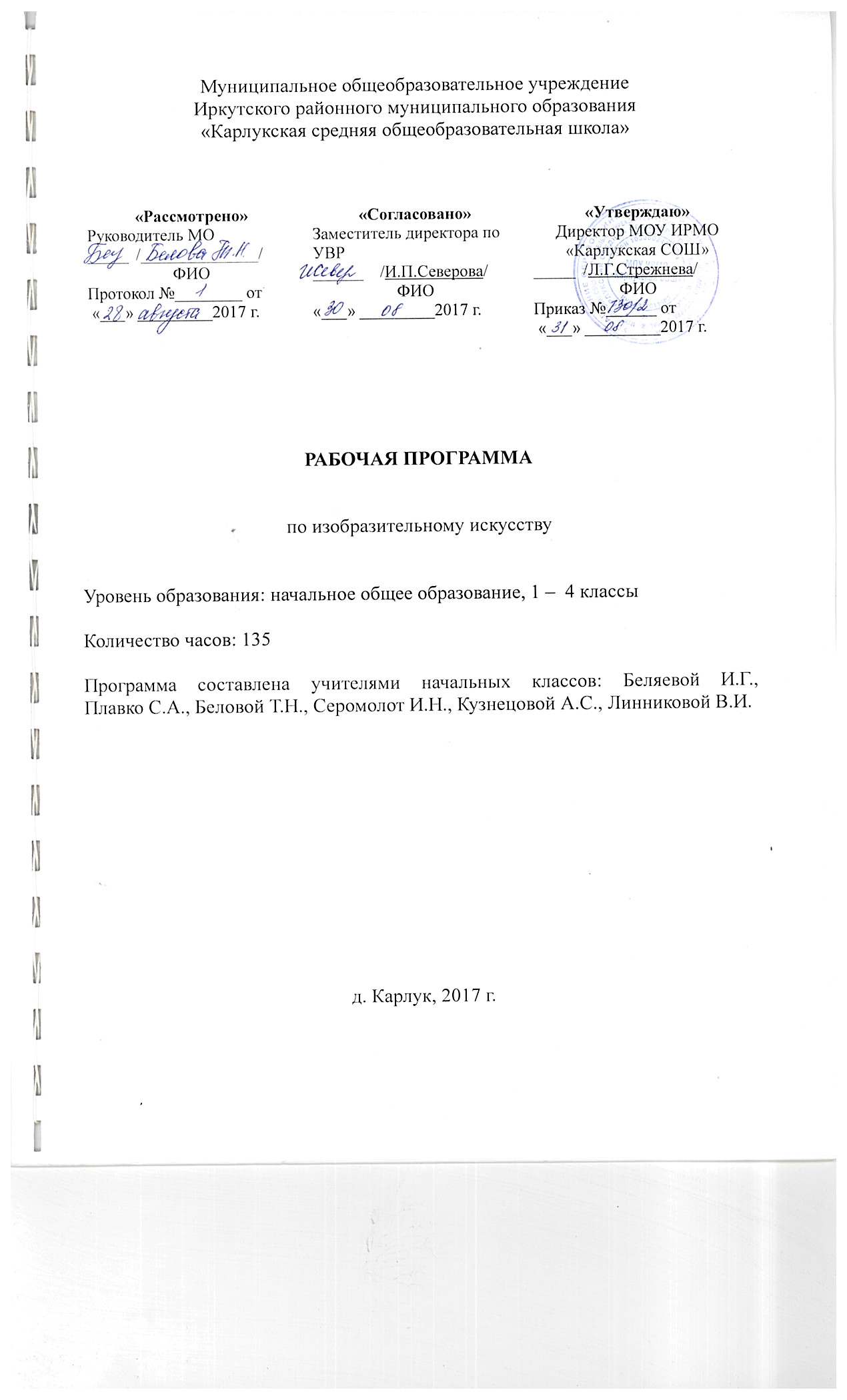 Планируемые результаты освоения учебного предметаЛичностные универсальные учебные действияУ выпускника будут сформированы: – внутренняя позиция школьника на уровне положительного отношения к школе, ориентации на содержательные моменты школьной действительности и принятия образца «хорошего выпускника»; – широкая мотивационная основа учебной деятельности, включающая социальные, учебнопознавательные и внешние мотивы; – учебнопознавательный интерес к новому учебному материалу и способам решения новой задачи; – ориентация на понимание причин успеха в учебной деятельности, в том числе на самоанализ и самоконтроль результата, на анализ соответствия результатов требованиям конкретной задачи, на понимание оценок учителей, товарищей, родителей и других людей; – способность к оценке своей учебной деятельности; – основы гражданской идентичности, своей этнической принадлежности в форме осознания «Я» как члена семьи, представителя народа, гражданина России, чувства сопричастности и гордости за свою Родину, народ и историю, осознание ответственности человека за общее благополучие; – ориентация в нравственном содержании и смысле как собственных поступков, так и поступков окружающих людей; – знание основных моральных норм и ориентация на их выполнение; – развитие этических чувств — стыда, вины, совести как регуляторов морального поведения; понимание чувств других людей и сопереживание им; – установка на здоровый образ жизни; – основы экологической культуры: принятие ценности природного мира, готовность следовать в своей деятельности нормам природоохранного, нерасточительного, здоровьесберегающего поведения; – чувство прекрасного и эстетические чувства на основе знакомства с мировой и отечественной художественной культурой. Выпускник получит возможность для формирования: – внутренней позиции обучающегося на уровне положительного отношения к образовательной организации, понимания необходимости учения, выраженного в преобладании учебнопознавательных мотивов и предпочтении социального способа оценки знаний; – выраженной устойчивой учебнопознавательной мотивации учения; – устойчивого учебнопознавательного интереса к новым общим способам решения задач; – адекватного понимания причин успешности/неуспешности учебной деятельности; – положительной адекватной дифференцированной самооценки на основе критерия успешности реализации социальной роли «хорошего выпускника»; – компетентности в реализации основ гражданской идентичности в поступках и деятельности; – морального сознания на конвенциональном уровне, способности к решению моральных дилемм на основе учёта позиций партнёров в общении, ориентации на их мотивы и чувства, устойчивое следование в поведении моральным нормам и этическим требованиям; – установки на здоровый образ жизни и реализации её в реальном поведении и поступках; – осознанных устойчивых эстетических предпочтений и ориентации на искусство как значимую сферу человеческой жизни; – эмпатии как осознанного понимания чувств других людей и сопереживания им, выражающихся в поступках, направленных на помощь другим и обеспечение их благополучия. Регулятивные универсальные учебные действия Выпускник научится: – принимать и сохранять учебную задачу; – учитывать выделенные учителем ориентиры действия в новом учебном материале в сотрудничестве с учителем; – планировать свои действия в соответствии с поставленной задачей и условиями её реализации, в том числе во внутреннем плане; – учитывать установленные правила в планировании и контроле способа решения; – осуществлять итоговый и пошаговый контроль по результату; – оценивать правильность выполнения действия на уровне адекватной ретроспективной оценки соответствия результатов требованиям данной задачи; – адекватно воспринимать предложения и оценку учителей, товарищей, родителей и других людей; – различать способ и результат действия; – вносить необходимые коррективы в действие после его завершения на основе его оценки и учёта характера сделанных ошибок, использовать предложения и оценки для создания нового, более совершенного результата, использовать запись в цифровой форме хода и результатов решения задачи, собственной звучащей речи на русском, родном и иностранном языках. Выпускник получит возможность научиться: – в сотрудничестве с учителем ставить новые учебные задачи; – преобразовывать практическую задачу в познавательную; – проявлять познавательную инициативу в учебном сотрудничестве; – самостоятельно учитывать выделенные учителем ориентиры действия в новом учебном материале; – осуществлять констатирующий и предвосхищающий контроль по результату и по способу действия, актуальный контроль на уровне произвольного внимания; – самостоятельно оценивать правильность выполнения действия и вносить необходимые коррективы в исполнение как по ходу его реализации, так и в конце действия. Познавательные универсальные учебные действия Выпускник научится: – осуществлять поиск необходимой информации для выполнения учебных заданий с использованием учебной литературы, энциклопедий, справочников (включая электронные, цифровые), в открытом информационном пространстве, в томчисле контролируемом пространстве сети Интернет; – осуществлять запись (фиксацию) выборочной информации об окружающем мире и о себе самом, в том числе с помощью инструментов ИКТ; – использовать знаковосимволические средства, в том числе модели (включая виртуальные) и схемы (включая концептуальные), для решения задач; – проявлять познавательную инициативу в учебном сотрудничестве; – строить сообщения в устной и письменной форме; – ориентироваться на разнообразие способов решения задач; – основам смыслового восприятия художественных и познавательных текстов, выделять существенную информацию из сообщений разных видов (в первую очередь текстов); – осуществлять анализ объектов с выделением существенных и несущественных признаков; – осуществлять синтез как составление целого из частей; – проводить сравнение, сериацию и классификацию позаданным критериям; – устанавливать причинноследственные связи в изучаемом круге явлений; – строить рассуждения в форме связи простых суждений об объекте, его строении, свойствах и связях; – обобщать, т. е. осуществлять генерализацию и выведение общности для целого ряда или класса единичных объектов,на основе выделения сущностной связи; – осуществлять подведение под понятие на основе распознавания объектов, выделения существенных признаков и их синтеза; – устанавливать аналогии; – владеть рядом общих приёмов решения задач. Выпускник получит возможность научиться: – осуществлять расширенный поиск информации с использованием ресурсов библиотек и сети Интернет; – записывать, фиксировать информацию об окружающем мире с помощью инструментов ИКТ; – создавать и преобразовывать модели и схемы для решения задач; – осознанно и произвольно строить сообщения в устной и письменной форме; – осуществлять выбор наиболее эффективных способов решения задач в зависимости от конкретных условий; – осуществлять синтез как составление целого из частей, самостоятельно достраивая и восполняя недостающие компоненты; – осуществлять сравнение, сериацию и классификацию, самостоятельно выбирая основания и критерии для указанных логических операций; – строить логическое рассуждение, включающее установление причинноследственных связей; – произвольно и осознанно владеть общими приёмами решения задач. Коммуникативные универсальные учебные действия Выпускник научится: – адекватно использовать коммуникативные, прежде всего речевые, средства для решения различных коммуникативных задач, строить монологическое высказывание (в том числе сопровождая его аудиовизуальной поддержкой), владеть диалогической формой коммуникации, используя в том числе средства и инструменты ИКТ и дистанционного общения; – допускать возможность существования у людей различных точек зрения, в том числе не совпадающих с его собственной, и ориентироваться на позицию партнёра в общении и взаимодействии; – учитывать разные мнения и стремиться к координации различных позиций в сотрудничестве; – формулировать собственное мнение и позицию; – договариваться и приходить к общему решению в совместной деятельности, в том числе в ситуации столкновения интересов; – строить понятные для партнёра высказывания, учитывающие, что партнёр знает и видит, а что нет; – задавать вопросы; – контролировать действия партнёра; – использовать речь для регуляции своего действия;– адекватно использовать речевые средства для решения различных коммуникативных задач, строить монологическое высказывание, владеть диалогической формой речи. Выпускник получит возможность научиться: – учитывать и координировать в сотрудничестве позиции других людей, отличные от собственной; – учитывать разные мнения и интересы и обосновывать собственную позицию; – понимать относительность мнений и подходов к решению проблемы; – аргументировать свою позицию и координировать её с позициями партнёров в сотрудничестве при выработке общего решения в совместной деятельности; – продуктивно содействовать разрешению конфликтов на основе учёта интересов и позиций всех участников; – с учётом целей коммуникации достаточно точно, последовательно и полно передавать партнёру необходимую информацию как ориентир для построения действия; – задавать вопросы, необходимые для организации собственной деятельности и сотрудничества с партнёром; – осуществлять взаимный контроль и оказывать в сотрудничестве необходимую взаимопомощь; – адекватно использовать речевые средства для эффективного решения разнообразных коммуникативных задач,планирования и регуляции своей деятельности. Чтение. Работа с текстом (метапредметные результаты) В результате изучения курса изобразительного искусства при получении начального общего образования выпускники приобретут первичные навыки работы с содержащейся в текстах информацией в процессе чтения соответствующих возрасту литературных, учебных, научнопознавательных текстов, инструкций. Выпускники научатся осознанно читать тексты с целью удовлетворения познавательного интереса, освоения и использования информации. Выпускники овладеют элементарными навыками чтения информации, представленной в наглядно-символической форме, приобретут опыт работы с текстами, содержащими рисунки, таблицы, диаграммы, схемы. У выпускников будут развиты такие читательские действия, как поиск информации, выделение нужной для решения практической или учебной задачи информации, систематизация, сопоставление, анализ и обобщение имеющихся в тексте идей и информации, их интерпретация и преобразование. Обучающиеся смогут использовать полученную из разного вида текстов информацию для установления несложных причинно-следственных связей и зависимостей, объяснения, обоснования утверждений, а также принятия решений в простых учебных и практических ситуациях. Выпускники получат возможность научиться самостоятельно организовывать поиск информации. Они приобретут первичный опыт критического отношения к получаемой информации, сопоставления ее с информацией из других источников и имеющимся жизненным опытом. Работа с текстом: поиск информации и понимание прочитанного Выпускник научится: – находить в тексте конкретные сведения, факты, заданные в явном виде; – определять тему и главную мысль текста; – делить тексты на смысловые части, составлять план текста; – вычленять содержащиеся в тексте основные события и устанавливать их последовательность; упорядочивать информацию по заданному основанию; сравнивать между собой объекты, описанные в тексте, выделяя 2—3 существенных признака; – понимать информацию, представленную в неявном виде (например, находить в тексте несколько примеров, доказывающих приведённое утверждение; характеризовать явление по его описанию; выделять общий признак группы элементов); – понимать информацию, представленную разными способами: словесно, в виде таблицы, схемы, диаграммы; – понимать текст, опираясь не только на содержащуюся в нём информацию, но и на жанр, структуру, выразительные средства текста; – использовать различные виды чтения: ознакомительное, изучающее, поисковое, выбирать нужный вид чтения в соответствии с целью чтения; – ориентироваться в соответствующих возрасту словарях и справочниках. Выпускник получит возможность научиться: – использовать формальные элементы текста (например, подзаголовки, сноски) для поиска нужной информации; – работать с несколькими источниками информации; – сопоставлять информацию, полученную из нескольких источников. Работа с текстом: преобразование и интерпретация информации Выпускник научится: – пересказывать текст подробно и сжато, устно и письменно; – соотносить факты с общей идеей текста, устанавливать простые связи, не показанные в тексте напрямую; – формулировать несложные выводы, основываясь на тексте; находить аргументы, подтверждающие вывод; – сопоставлять и обобщать содержащуюся в разных частях текста информацию; – составлять на основании текста небольшое монологическое высказывание, отвечая на поставленный вопрос. Выпускник получит возможность научиться:– делать выписки из прочитанных текстов с учётом цели их дальнейшего использования; – составлять небольшие письменные аннотации к тексту, отзывы опрочитанном. Работа с текстом: оценка информации Выпускник научится: – высказывать оценочные суждения и свою точку зрения о прочитанном тексте; – оценивать содержание, языковые особенности и структуру текста; определять место и роль иллюстративного ряда в тексте; – на основе имеющихся знаний, жизненного опыта подвергать сомнению достоверность прочитанного, обнаруживать недостоверность получаемых сведений, пробелы в информации и находить пути восполнения этих пробелов; – участвовать в учебном диалоге при обсуждении прочитанного или прослушанного текста. Выпускник получит возможность научиться: – сопоставлять различные точки зрения; – соотносить позицию автора с собственной точкой зрения; – в процессе работы с одним или несколькими источниками выявлять достоверную (противоречивую) информацию. Формирование ИКТкомпетентности обучающихся (метапредметные результаты) В результате изучения курса изобразительного искусства на уровне начального общегообразования начинается формирование навыков, необходимых для жизни и работы в современном высокотехнологичном обществе. Обучающиеся приобретут опыт работы с информационными объектами, в которых объединяются текст, наглядно-графические изображения, цифровые данные, неподвижные и движущиеся изображения, звук, ссылки и базы данных и которые могут передаваться как устно, так и с помощью телекоммуникационных технологий или размещаться в Интернете. Обучающиеся познакомятся с различными средствами информационно-коммуникационных технологий (ИКТ), освоят общие безопасные и эргономичные принципы работы с ними; осознают возможности различных средств ИКТ для использования в обучении, развития собственной познавательной деятельности и общей культуры. Они приобретут первичные навыки обработки и поиска информации при помощи средств ИКТ: научатся вводить различные виды информации в компьютер: текст, звук, изображение, цифровые данные; создавать, редактировать, сохранять и передавать медиасообщения. Выпускники научатся оценивать потребность в дополнительной информации для решения учебных задач и самостоятельной познавательной деятельности; определять возможные источники ее получения; критически относиться к информации и к выбору источника информации. Они научатся планировать, проектировать и моделировать процессы в простых учебных и практических ситуациях. В результате использования средств и инструментов ИКТ и ИКТ-ресурсов для решения разнообразных учебно-познавательных и учебно-практических задач, охватывающих содержание всех изучаемых предметов, у обучающихся будут формироваться и развиваться необходимые универсальные учебные действия и специальные учебные умения, что заложит основу успешной учебной деятельности в средней и старшей школе. Знакомство со средствами ИКТ, гигиена работы с компьютером Выпускник научится: – использовать безопасные для органов зрения, нервной системы, опорнодвигательного аппарата эргономичные приёмы работы с компьютером и другими средствами ИКТ; выполнять компенсирующие физические упражнения (минизарядку); – организовывать систему папок для хранения собственной информации в компьютере. Технология ввода информации в компьютер: ввод текста, запись звука, изображения, цифровых данных Выпускник научится: – вводить информацию в компьютер с использованием различных технических средств (фото- и видеокамеры, микрофона и т. д.), сохранять полученную информацию набирать небольшие тексты на родном языке; набирать короткие тексты на иностранном языке, использовать компьютерный перевод отдельных слов; – рисовать (создавать простые изображения)на графическом планшете; – сканировать рисунки и тексты. Выпускник получит возможность научиться использовать программу распознавания сканированного текста на русском языке. Обработка и поиск информации Выпускник научится: – подбирать подходящий по содержанию и техническому качеству результат видеозаписи и фотографирования, использовать сменные носители (флэш-карты); – описывать по определенному алгоритму объект или процесс наблюдения, записывать аудиовизуальную и числовую информацию о нем, используя инструменты ИКТ; – собирать числовые данные в естественно-научных наблюдениях и экспериментах, используя цифровые датчики, камеру, микрофон и другие средства ИКТ, а также в ходе опроса людей; – редактировать тексты, последовательности изображений, слайды в соответствии с коммуникативной или учебной задачей, включая редактирование текста, цепочек изображений, видео- и аудиозаписей, фотоизображений; – пользоваться основными функциями стандартного текстового редактора, использовать полуавтоматический орфографический контроль; использовать, добавлять и удалять ссылки в сообщениях разного вида; следовать основным правилам оформления текста; – искать информацию в соответствующих возрасту цифровых словарях и справочниках, базах данных, контролируемом Интернете, системе поиска внутри компьютера; составлять список используемых информационных источников (в том числе с использованием ссылок); – заполнять учебные базы данных. Выпускник получит возможность научиться грамотно формулировать запросы при поиске в сети Интернет и базах данных, оценивать, интерпретировать и сохранять найденную информацию; критически относиться к информации и к выбору источника информации. Создание, представление и передача сообщений Выпускник научится: – создавать текстовые сообщения с использованием средств ИКТ, редактировать, оформлять и сохранять их; – создавать простые сообщения в виде аудио- и видеофрагментов или последовательности слайдов с использованием иллюстраций, видеоизображения, звука, текста; – готовить и проводить презентацию перед небольшой аудиторией: создавать план презентации, выбирать аудиовизуальную поддержку, писать пояснения и тезисы для презентации; – создавать простые схемы, диаграммы, планы и пр.; – создавать простые изображения, пользуясь графическими возможностями компьютера; составлять новое изображение из готовых фрагментов (аппликация); – размещать сообщение в информационной образовательной среде образовательной организации; – пользоваться основными средствами телекоммуникации; участвовать в коллективной коммуникативной деятельности в информационной образовательной среде, фиксировать ход и результаты общения на экране и в файлах. Выпускник получит возможность научиться: – представлять данные; – создавать музыкальные произведения с использованием компьютера и музыкальной клавиатуры, в том числе из готовых музыкальных фрагментов и «музыкальных петель». Планирование деятельности, управление и организация Выпускник научится: – создавать движущиеся модели и управлять ими в компьютерно управляемых средах (создание простейших роботов); – определять последовательность выполнения действий, составлять инструкции (простые алгоритмы) в несколько действий, строить программы для компьютерного исполнителя с использованием конструкций последовательного выполнения и повторения; – планировать несложные исследования объектов и процессов внешнего мира Выпускник получит возможность научиться: – проектировать несложные объекты и процессы реального мира, своей собственной деятельности и деятельности группы, включая навыки роботехнического проектирования; – моделировать объекты и процессы реального мира. Содержание тем учебного предмета1 классТы изображаешь. Знакомство с Мастером Изображения. Изображения всюду вокруг нас. Мастер Изображения учит видеть. Изображать можно пятном. Изображать можно в объеме. Изображать можно линией. Разноцветные краски. Изображать можно и то, что невидимо. Художники и зрители (обобщение темы). Ты украшаешь. Знакомство с Мастером Украшения. Мир полон украшений. Красоту надо уметь замечать. Узоры, которые создали люди. Как украшает себя человек. Мастер Украшения помогает сделать праздник (обобщение темы). Ты строишь. Знакомство с Мастером Постройки. Постройки в нашей жизни. Дома бывают разными. Домики, которые построила природа. Дом снаружи и внутри. Строим город. Все имеет свое строение. Строим вещи. Город, в котором мы живем (обобщение темы). Изображение, Украшение и Постройка всегда помогают друг другу. Три Брата-Мастера всегда трудятся вместе. «Сказочная страна». Создание панно. «Праздник весны». Конструирование из бумаги. Урок любования. Умение видеть. Здравствуй, лето! (обобщение темы) 2 класс Как и чем работают художник? Три основные краски – желтый, красный, синий. Белая и чёрная краски. Пастель и цветные мелки, акварель, их выразительные возможности. Выразительные возможности аппликации. Выразительные возможности графических материалов. Выразительность материалов для работы в объеме. Выразительные возможности бумаги. Неожиданные материалы (обобщение темы). Реальность и фантазия Изображение и реальность. Изображение и фантазия. Украшение и реальность. Украшение и фантазия. Постройка и реальность. Постройка и фантазия. Братья-Мастера Изображения, украшения и Постройки всегда работают вместе (обобщение темы). О чём говорит искусство Изображение природы в различных состояниях. Изображение характера животных. Знакомство с анималистическими изображениями. Изображение характера человека: женский образ. Изображение характера человека: мужской образ. Образ человека в скульптуре. Человек и его украшения. О чём говорят украшения. Образ здания. Образы зданий и окружающей жизни. В изображении, украшении, постройке человек выражает свои чувства, мысли, настроение, свое отношение к миру (обобщение темы). Как говорит искусство Теплые и холодные цвета. Борьба теплого и холодного. Тихие и звонкие цвета. Что такое ритм линий? Характер линий. Ритм пятен. Пропорции выражают характер. Ритм линий и пятен, цвет, пропорции — средства выразительности. Обобщающий урок года. 3 классВводный урок В работе каждому художнику помогают три волшебных Брата-Мастера: Мастер Изображения, Мастер Постройки и Мастер Украшения. Художественные материалы. Искусство в твоём домеВещи бывают нарядными, праздничными или тихими, уютными, деловыми, строгими; одни подходят для работы, другие - для отдыха; одни служат детям, другие - взрослым. Как должны выглядеть вещи, решает художник и тем самым создаёт пространственный и предметный мир вокруг нас, в котором выражаются наши представления о жизни. Каждый человек бывает в роли художника. Искусство на улицах твоего города Деятельность художника на улице города (или села). Знакомство с искусством начинается с родного порога: родной улицы, родного города (села), без которых не может возникнуть чувство Родины. Художник и зрелище Художник необходим в театре, цирке, на любом празднике. Жанрово-видовое разнообразие зрелищных искусств. Театрально-зрелищное искусство, его игровая природа. Изобразительное искусство - необходимая составная часть зрелища. Художник и музей Художник создает произведения, в которых он, изображая мир, размышляет о нём и выражает своё отношение и переживание явлений действительности. Лучшие произведения хранятся в музеях. Знакомство со станковыми видами и жанрами изобразительного искусства. Художественные музеи Москвы, Санкт-Петербурга, других городов. 4 классИстоки родного искусства Знакомство с истоками родного искусства – это знакомство со своей Родиной. В постройках, предметах быта, в том, как люди одеваются и украшают одежду, раскрывается их представление о мире, красоте человека. Роль природных условий в характере традиционной культуры народа. Гармония жилья с природой. Природные материалы и их эстетика. Польза и красота в традиционных постройках. Дерево как традиционный материал. Деревня – деревянный мир. Изображение традиционной сельской жизни в произведениях русских художников. Эстетика труда и празднества. Древние города нашей земли Красота и неповторимость архитектурных ансамблей Древней Руси. Конструктивные особенности русского города-крепости. Крепостные стены и башни как архитектурные постройки. Древнерусский каменный храм. Конструкция и художественный образ, символика архитектуры православного храма. Общий характер и архитектурное своеобразие древних русских городов (Новгород, Псков, Владимир, Суздаль, Ростов и др.). Памятники древнего зодчества Москвы. Особенности архитектуры храма и городской усадьбы. Соответствие одежды человека и окружающей его предметной среды. Конструктивное и композиционное мышление, чувство пропорций, соотношения частей при формировании образа. Каждый народ – художник Представление о богатстве и многообразии художественных культур мира. Отношения человека и природы и их выражение в духовной ценности традиционной культуры народа, в особой манере понимать явления жизни. Природные материалы и их роль в характере национальных построек и предметов традиционного быта. Выражение в предметном мире, костюме, укладе жизни представлений о красоте и устройстве мира. Художественная культура — это пространственно-предметный мир, в котором выражается душа народа. Формирование эстетического отношения к иным художественным культурам. Формирование понимания единства культуры человечества и способности искусства объединять разные народы, способствовать взаимопониманию. Искусство объединяет народыОт представлений о великом многообразии культур мира – к представлению о едином для всех народов понимании красоты и безобразия, коренных явлений жизни. Вечные темы в искусстве: материнство, уважение к старшим, защита Отечества, способность сопереживать людям, способность утверждать добро. Изобразительное искусство выражает глубокие чувства и переживания людей, духовную жизнь человека. Искусство передает опыт чувств и переживаний от поколения к поколению. Восприятие произведений искусства – творчество зрителя, влияющее на его внутренний мир и представления о жизни. Тематическое планирование1 класс1 классТемаКоличество часовТы изображаешь. Знакомство с Мастером Изображения11Ты украшаешь Знакомство с Мастером Украшения8Ты строишь. Знакомство с Мастером Постройки9Изображение. Украшение и Постройка всегда помогают друг другу5Итого:33ч2 класс2 классКак и чем работают художник?9Реальность и фантазия7О чём говорит искусство9Как говорит искусство9Итого:34 ч3 класс3 классВводный урок1Искусство б твоём доме7Искусство нз улицах твоего города7Художник и зрелище11Художник и музей8Итого:34ч4 класс4 классИстоки родного искусства8Древние города нашей земли7Каждый народ- художник11Искусство обьеднняет народы8Итого:34ч